							620/FKIP/PGSD/2015PENERAPAN MODEL DISCOVERYLEARNING UNTUK MENINGKATKAN SIKAP RASA INGIN TAHU DAN HASIL BELAJAR SISWA (Penelitian Tindakan Kelas Pada Tema 1 Indahnya Kebersamaan dengan Subtema 1 Keberagaman Budaya Bangsaku Terhadap Siswa Kelas IV SDN 2 Cileungsir)SKRIPSIDiajukan untuk Memenuhi Salah Satu Syarat  Memperoleh Gelar Sarjana Pendidikan Guru Sekolah Dasar 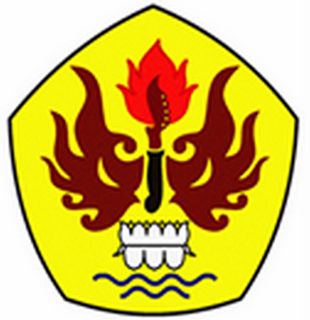 olehNURIN GINATAFANI NPM 105060135PROGRAM STUDI PENDIDIKAN GURU SEKOLAH DASARFAKULTAS KEGURUAN DAN ILMU PENDIDIKANUNIVERSITAS PASUNDANBANDUNG2014